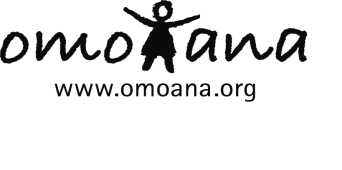 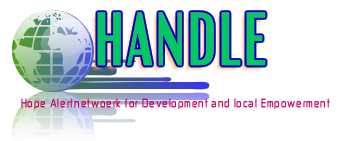 ROLE MODEL MEN DETAIL FOR ALERO SUB COUNTYNO.NAMEAGESEXCONTACT DETAILCONTACT DETAILNO.NAMEAGESEXCONTACTPARISH1Amita George52M0775071724Kal Atocon2Opiyo Jimmy B28M0783239317Kal Atocon3Ochan Dick Hillary42M0779679977Kal Atocon4Oketa Christopher38M0788385125Kal Atocon5Ochora Lawrence40M0774913867Kal Atocon6Kidega Jomo31M0788942016Kal Atocon7Akena Patrick36M0773685602Kal Atocon8Omara James40M0771806157Kal Atocon9Kinyera Willy49M0782365283Kal Atocon10Maricha Charles45M0782928128Kal Atocon11Opiro Walter30M0786094387Kal Atocon12Opiyo Ronny45M0780108845Kal Atocon13Opira Kenneth40M0782773005Bwobo Nam "B"14Otukene Charles45M0774512646Bwobo Nam "B"15Oyat Michael42M0777147677Bwobo Nam "B"16Oweka Justin52M0785991666Bwobo Nam "B"17Opiro Tito53M0785548688Bwobo Nam "B"18Oryem Patrick Adam33M0775080226Bwobo Nam "B"19Acaye Richard52M0782928128Kal Atocon20Ajala Patrick37M0777718114Bwobo Nam "B"21Otika Simon49M0788552703Kal Atocon22Wokorach Justine26M0783239290Kal Atocon23Lawot Thomas58M0786067311Bwobo Nam "B"24Komakech Geoffrey35M0782682478Bwobonam A25Aron Samuel53M0782742061Bwobo Nam "B"26Oywelo Peter42M0782567932Kal Atocon27Opoka Paul Munu53M0779025266Bwobo Nam "B"28Obalim Santo42M0786143066Kal Atocon29Okello Geoffrey35M0773417250Bwobo Nam "B"30Opira Patrick54M0775056884Bwobo Nam "B"